Design 4: Childhood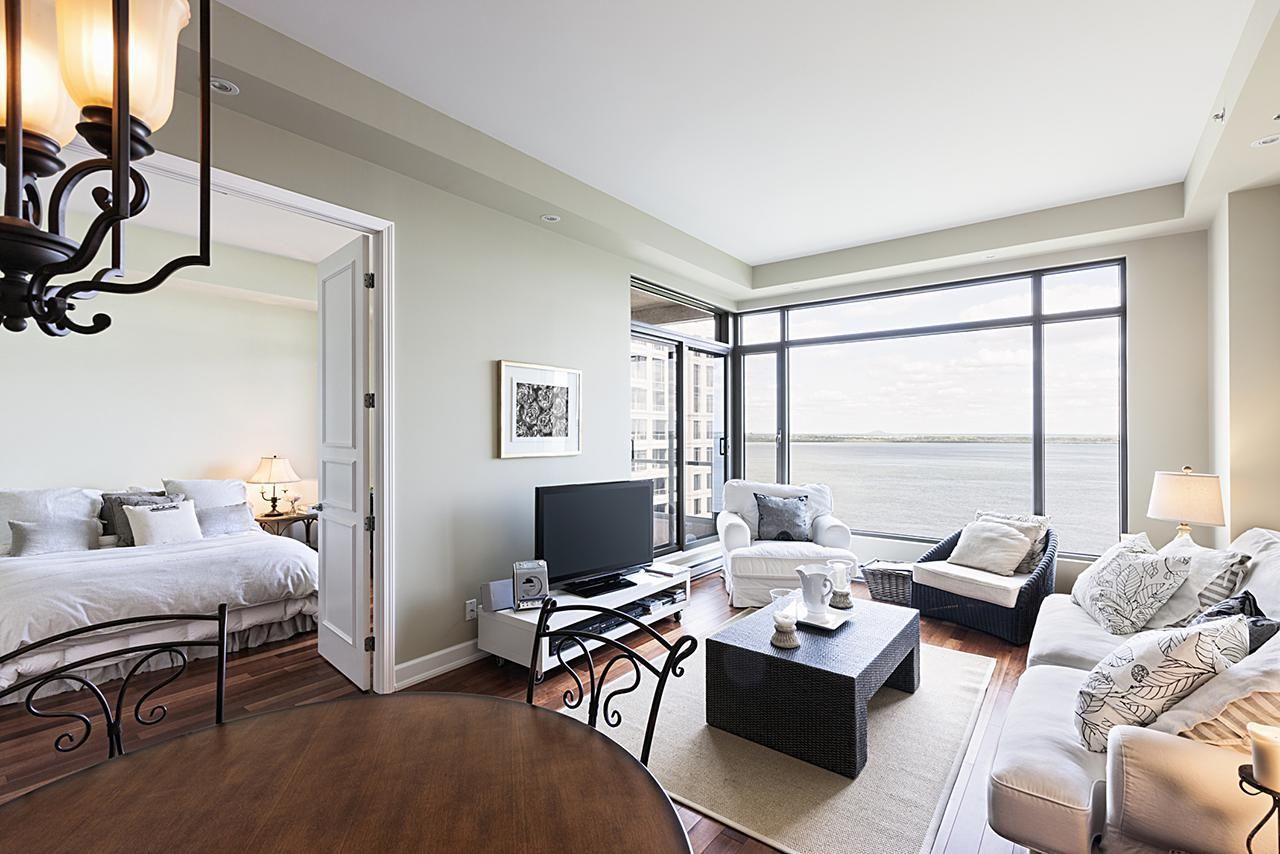 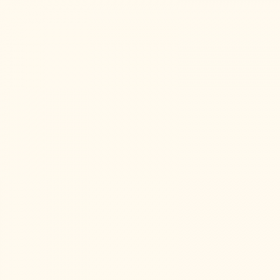 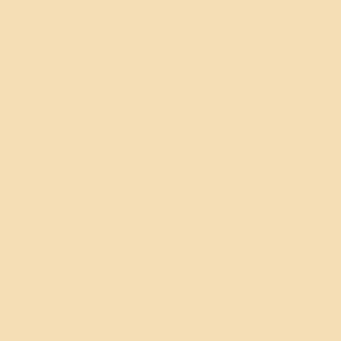 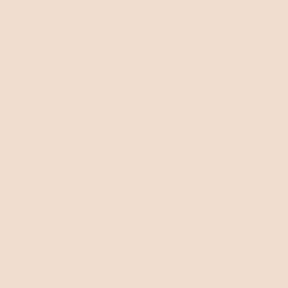 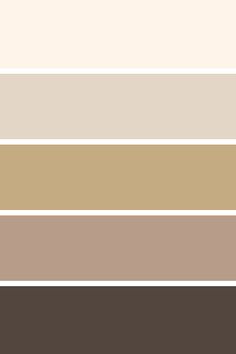 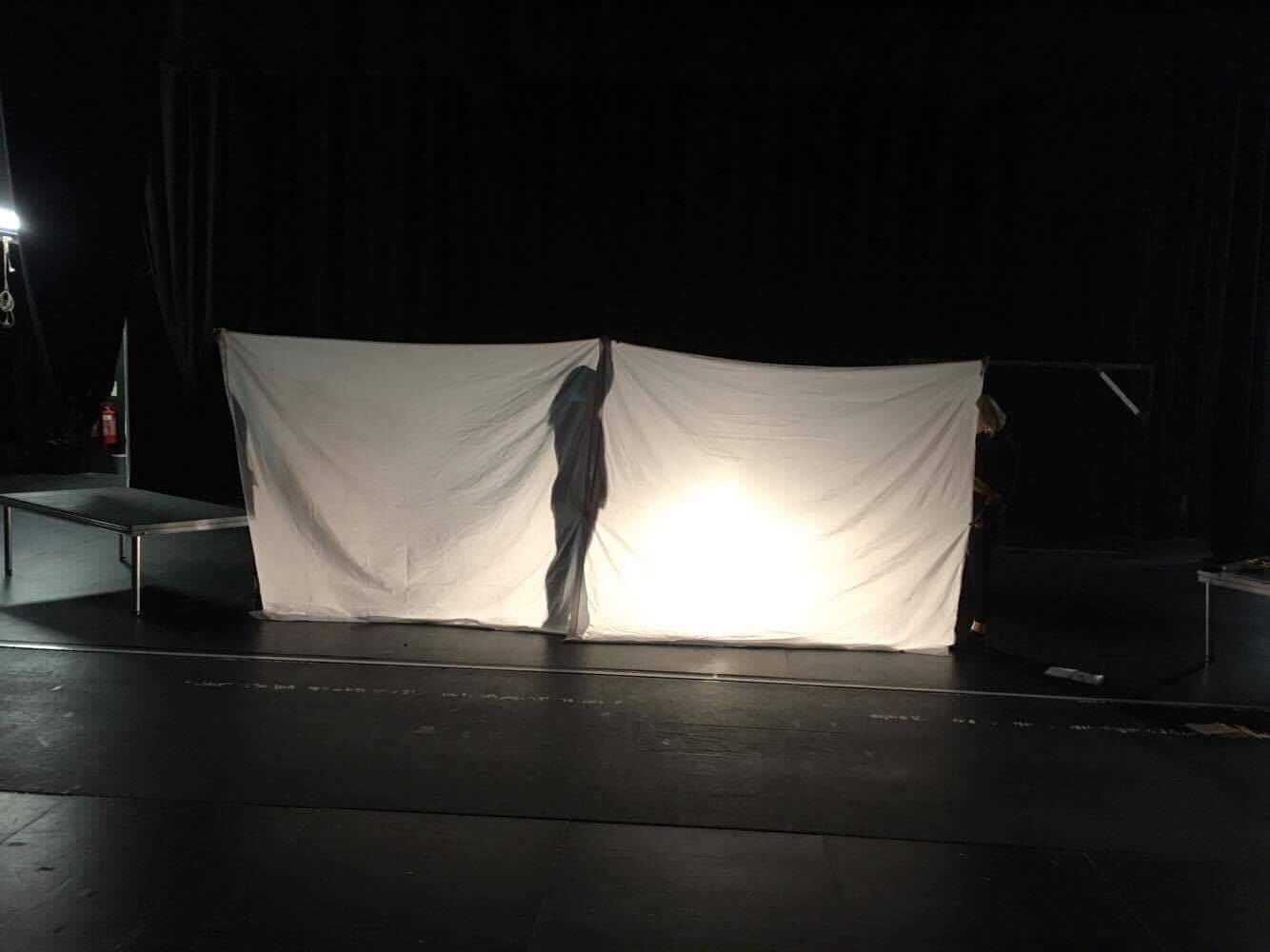 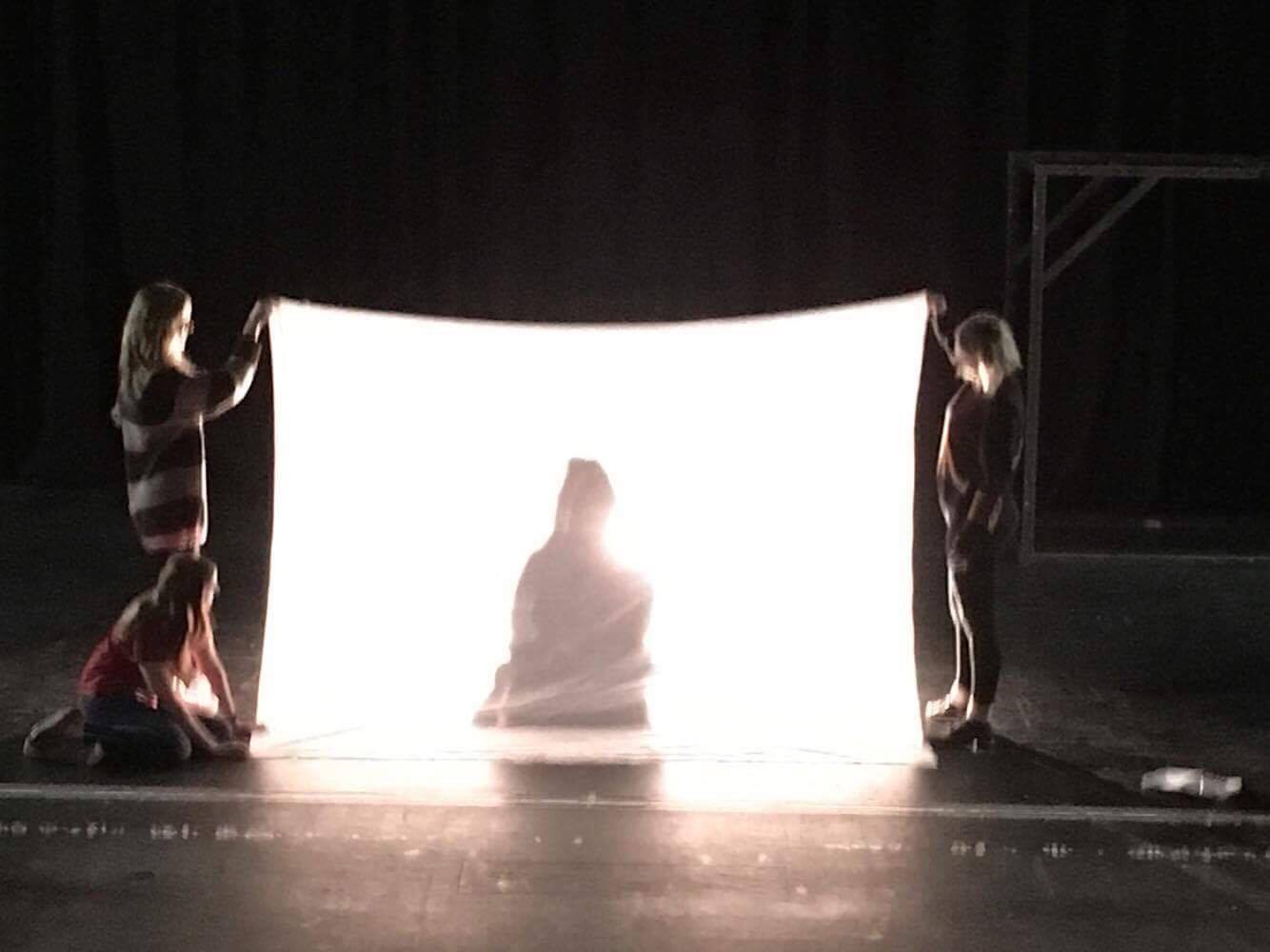 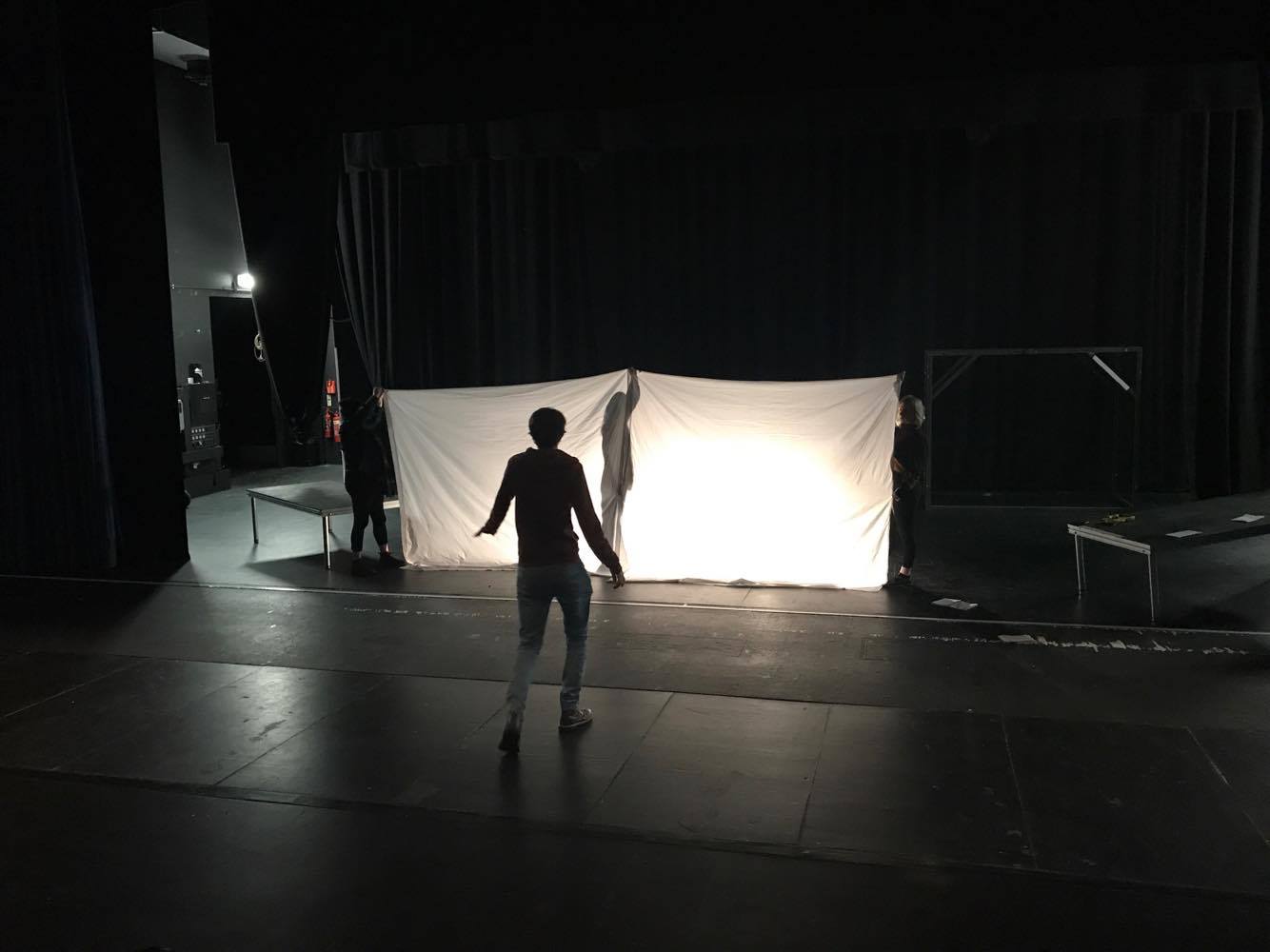 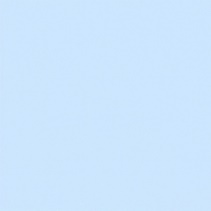 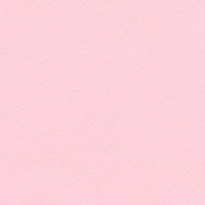 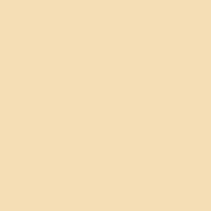 